V-сессия    г. Алдан                                                                                                                        13 марта 2014 г.РЕШЕНИЕ  № 5-8О внесении изменений в  Решение  АлданскогоРайонного Совета  РС(Я) II созыва № 16-4 от 12 мая 2010 года «О введении отраслевых систем оплаты труда работников муниципальных учреждений МО «Алданский район»В соответствии с изменениями, связанными с введением федерального закона от 8 мая 2010 года № 83-ФЗ «О внесении изменений в отдельные законодательные акты РФ в связи с совершенствованием правового положения государственных и муниципальных учреждений», постановлением Правительства РС(Я) от 31.07.2012г. № 323 «О внесении изменений в отдельные нормативные правовые акты Правительства РС(Я)», а также во исполнение постановления Правительства РС(Я) от 30.08.2012г. № 383 «О мерах по реализации в 2012-2013 годах Указа Президента Республики Саха(Якутия) от 29 августа 2012г. № 1616   «О Концепции повышения заработной платы работникам учреждений бюджетного сектора экономики и минимальной заработной платы в Республике Саха(Якутия)», Алданский районный Совет депутатоврешил:1.Внести изменения в Решение Алданского районного Совета  РС(Я) II созыва № 16-4 от 12 мая 2010 года «О введении отраслевых систем оплаты труда работников муниципальных учреждений МО «Алданский район»,  изложив вышеназванное решение в новой редакции: «1.Утвердить Положение об  установлении отраслевых систем оплаты труда работников муниципальных бюджетных и казенных учреждений  муниципального образования «Алданский район»(далее – Положение), согласно приложению № 1 к настоящему решению.2. Ввести с 1 июля 2010 года отраслевые системы оплаты труда работников муниципальных учреждений муниципального образования «Алданский район» (далее учреждения), оплата труда которых осуществлялась ранее на основе тарифной сетки по оплате труда, кроме работников муниципальных учреждений, отнесенных к отрасли «Образование». Введение отраслевой системы оплаты труда в вышеназванной отрасли осуществить с 1 сентября 2010 года. 3. Руководителям муниципальных учреждений, финансируемых из бюджета МО «Алданский район»:3.1.Устанавливать отраслевые системы оплаты труда работников коллективными договорами, соглашениями, локальными  нормативными актами в соответствии с настоящим Положением, а также нормативными правовыми актами Российской Федерации, Республики Саха (Якутия) и органов местного самоуправления муниципального образования «Алданский район».3.2.Осуществлять оплату труда работников в соответствии с настоящим решением и  Положениями об оплате труда  работников муниципальных учреждений(далее -отраслевые положения об оплате труда), утвержденными постановлениями администрации МО «Алданский район» в зависимости от видов экономической деятельности, согласованными с соответствующими районными  территориальными организациями профсоюзов.3.3. Утверждать штатные расписания учреждений в пределах лимитов бюджетных ассигнований, предусмотренных по ФОТ, включающих в себя все должности служащих (профессии рабочих) данного учреждения.4.   Установить, что в случаях, когда заработная плата работников учреждений (без учета премий и иных стимулирующих выплат) по вводимым условиям оплаты труда окажется ниже, чем заработная плата (без учета премий и иных стимулирующих выплат)  в действующих условиях (до 1.07.2010 г. и до 1.09.2010 г.), то на время их работы в данном учреждении в занимаемой должности производятся доплаты до достижения прежнего уровня заработной платы работников, при условии сохранения объема должностных обязанностей работников и  выполнения ими работ той же квалификации.5. Установить, что месячная заработная плата работников учреждений, отработавших норму рабочего времени и выполнивших нормы труда (трудовые обязанности), не может быть ниже утвержденного на республиканском уровне минимального размера оплаты труда.6. Администрации МО «Алданский район»: а) утвердить  показатели эффективности работы подведомственных учреждений для осуществления премирования руководителей муниципальных учреждений в разрезе видов экономической деятельности учреждений ;б) утвердить положения об оплате труда работников учреждений  по видам экономической деятельности7. Финансовое обеспечение расходных обязательств муниципального образования «Алданский район», связанных с реализацией настоящего решения, осуществлять  в пределах бюджетных ассигнований, предусмотренных в установленном порядке на обеспечение выполнения функций  муниципальных казенных учреждений, а также на предоставление бюджетным учреждениям  субсидий на финансовое обеспечение выполнения ими муниципального задания на оказание муниципальных услуг (выполнение работ) физическим и (или) юридическим лицам.8. Считать утратившими силу:8.1. Решение Алданского районного Совета  РС( Я) от  24 апреля 2007г. № 31-4 «О порядке регулирования условий оплаты труда, муниципальных гарантиях и компенсациях работников муниципальных организаций бюджетной сферы МО «Алданский район»8.2. Решение Алданского районного Совета  РС(Я)  от 20марта 2007 г. № 30-5 «Об упорядочении системы оплаты труда работников централизованных бухгалтерий»8.3. Решение Алданского районного Совета  РС(Я)  от 25 ноября 2009г.. № 11-5 «О внесении изменений и дополнений в Порядок оплаты труда работников централизованных бухгалтерий по обслуживанию муниципальных учреждений, утвержденный решением Алданского районного Совета от 20 марта 2007 г № 30-5.8.4. Решение Алданского районного Совета депутатов РС(Я) от 25 декабря 2013г. «О внесении изменений в решение Алданского районного Совета от  12 мая 2010 г. № 16-4.»2. Настоящее решение вступает в силу со дня его официального опубликования в средствах массовой информации и распространяется на правоотношения, возникшие с 01 марта 2014 года.3..Контроль исполнения настоящего решения возложить на комиссию по экономике, бюджету и контролю за использованием бюджетных средств ( Щербенок Н.Г.)Председатель Алданского районного Совета депутатов РС (Я):                        С.А. ТимофеевГлава МО «Алданский район»:                                                                              С.Н. ПоздняковПриложение № 1к решению Алданского районногоСовета депутатов № 5-8    от    13 марта 2014г.Положение об  установлении отраслевых систем оплаты труда работников муниципальных бюджетных и казенных учреждений  муниципального образования «Алданский район»I.Общие положения1.Настоящее положение об  установлении отраслевых систем оплаты труда работников муниципальных бюджетных и казенных учреждений  муниципального образования Алданский район» (далее – Положение)  разработано в соответствии с изменениями, связанными с введением федерального закона от 8 мая 2010 года № 83-ФЗ «О внесении изменений в отдельные законодательные акты РФ в связи с совершенствованием правового положения государственных и муниципальных учреждений», постановлением Правительства РС(Я) от 31.07.2012г. № 323 «О внесении изменений в отдельные нормативные правовые акты Правительства РС(Я)», а также во исполнение постановления Правительства РС(Я) от 30.08.2012г. № 383 «О мерах по реализации в 2012-2013 годах Указа Президента Республики Саха(Якутия) от 29 августа 2012года № 1616 «О Концепции повышения заработной платы работникам учреждений бюджетного сектора экономики и минимальной заработной платы в Республике Саха(Якутия)».2. Настоящее положение регулирует условия и порядок оплаты труда работников:муниципальных казенных учреждений, фонд оплаты труда которых формируется из объема соответствующих лимитов бюджетных обязательств  бюджета МО «Алданский район»;муниципальных    бюджетных (автономных)  учреждений, фонд  оплаты труда которых формируется за счет средств субсидий на возмещение нормативных затрат, связанных с оказанием ими в соответствии с муниципальным заданием муниципальных услуг (работ), и  средств, полученных от приносящей доход деятельности.II.Порядок и условия оплаты труда работников муниципальных учреждений3. Отраслевые системы оплаты труда работников бюджетных и казенных  муниципальных учреждений  муниципального образования «Алданский район» (далее соответственно – работники учреждения), которые включают в себя размеры окладов (должностных окладов), ставок заработной платы, выплаты компенсационного и стимулирующего характера, устанавливаются коллективными договорами, соглашениями, локальными нормативными актами  в соответствии с Трудовым законодательством и иными нормативными правовыми  актами Российской Федерации, содержащими нормы трудового права, а также настоящим Положением.4. Отраслевые системы оплаты труда работников муниципальных учреждений устанавливаются с учетом: а) единого тарифно-квалификационного справочника (далее- ЕТКС) работ и профессий рабочих;  б) единого тарифно-квалификационного справочника должностей руководителей, специалистов и служащих;                                              в) государственных гарантий по оплате труда;  г) перечня видов выплат компенсационного характера в муниципальных бюджетных и казенных учреждениях, утвержденного Министерством труда и социальной защиты Российской Федерации;д) перечня видов  выплат стимулирующего характера в муниципальных бюджетных и казенных учреждениях, утвержденного Министерством труда и социальной защиты Российской Федерации;                                                                            е) настоящего положения ;  ж) рекомендаций Российской трехсторонней комиссии по регулированию социально-трудовых отношений;з) мнения представительного органа работников.Применение единых тарифно-квалификационных справочников работ и профессий рабочих,  а  также должностей  руководителей, специалистов и служащих является обязательным при  определении наименования должностей (профессий) работников муниципальных учреждений и их квалификация должна соответствовать квалификационным требованиям к ним, предусмотренным ЕТКС.5. При заключении трудовых договоров с работниками рекомендуется использовать примерную форму трудового договора с работником учреждения, приведенную в Приложении №1   к настоящему Положению и рекомендации по оформлению трудовых отношений с работником государственного (муниципального) учреждения при введении эффективного контракта, утвержденные приказом Минтруда России от 26 апреля 2013 г. № 167н.6. Размеры окладов (должностных окладов) ставок заработной платы устанавливаются руководителем учреждения на основе требований к профессиональной подготовке и уровню квалификации, которые необходимы для осуществления соответствующей профессиональной деятельности (профессиональных квалификационных групп) с учетом сложности и объема выполняемой работы. Профессиональные квалификационные группы должностей (ПКГ) работников отраслей «Образование» и «Культура» устанавливаются соответствующими Приказами Министерства здравоохранения и социального развития Российской Федерации. Профессиональные квалификационные группы  общеотраслевых  профессий рабочих и должностей руководителей, специалистов и служащих  утверждены Приказами Министерства здравоохранения и социального развития Российской Федерации от 29мая 2008г   № 248-н «Об утверждении профессиональных квалификационных групп общеотраслевых профессий рабочих»  и от 29 мая 2008 года № 247-н «Об утверждении профессиональных квалификационных групп общеотраслевых должностей  руководителей, специалистов и служащих» соответственно, согласно Приложениям №2 и №3 к настоящему Положению. Размеры окладов по профессиональным квалификационным группам и повышающих коэффициентов  по квалификационным уровням работников учреждений отраслей  «Образование» «Культура»  устанавливаются в соответствии с  Приказами отраслевых Министерств  Республики Саха(Якутия). Размеры окладов общеотраслевых профессий рабочих  и должностей руководителей, специалистов и служащих определяются в соответствии с Приказом Министерства труда и социального развития РС(Я) от 6 октября 2008 года № 537-ОД «Об утверждении  размеров окладов (должностных окладов) по профессиональным квалификационным группам и повышающих коэффициентов по квалификационным уровням по общеотраслевым должностям служащих и профессиям рабочих». 7. При установлении условий оплаты труда работников учреждений  предусматривается применение  повышающих коэффициентов :Повышающий коэффициент по квалификационному уровню;Повышающий коэффициент за работу в сельской местности;Повышающий коэффициент за выслугу лет;Персональный повышающий коэффициент;Повышающий коэффициент за классность (устанавливается для водителей автотранспорта);Повышающий коэффициент по учреждению;Повышающий коэффициент к окладу за ученую степень, почетное звание, отраслевые(ведомственные) знаки отличия; Повышающий коэффициент за квалификационную категорию7.1.Повышающий коэффициент к окладу по квалификационным уровням устанавливается  в зависимости от квалификационного уровня и групп по оплате труда соответствующими Приказами отраслевых Министерств РС(Я), а для общеотраслевых профессий рабочих и должностей служащих – Приказом  Министерства труда и социального развития РС(Я) от 6 октября 2008 года № 537-ОД.7.2.Повышающий коэффициент за работу в сельской местности устанавливается работникам учреждения, работающим в сельской местности, в соответствии с отраслевыми положениями об  оплате труда, утверждаемыми администрацией МО «Алданский район». Размер повышающих коэффициентов за работу в сельской местности не должен превышать 0,15.7.3. Повышающий коэффициент к должностному окладу  за стаж непрерывной работы, выслугу лет устанавливается работникам в зависимости от стажа работы в соответствии с отраслевыми положениями об оплате труда, утверждаемыми администрацией МО «Алданский район». Размер устанавливаемого коэффициента  за выслугу лет не должен превышать 0,3.7.4.Персональный повышающий коэффициент  к окладу   устанавливается конкретному работнику с учетом его профессиональной подготовки, сложности или важности выполняемой работы, степени самостоятельности и ответственности при выполнении поставленных задач, на период выполнения особо важных(срочных) работ. 	Решение  об установлении персонального повышающего коэффициента к окладу и его размере принимается руководителем учреждения персонально в отношении конкретного работника на определенный срок, но не более одного года, приказом по муниципальному учреждению (Приложение№4) по согласованию с выборным профсоюзным органом на основании представления руководителя структурного подразделения. Коэффициент отменяется при ухудшении показателей в работе или окончании особо важных (срочных) работ. Максимальный размер персонального повышающего коэффициента – до 2,07.5. Повышающий коэффициент за классность устанавливается исключительно для водителей автотранспорта в следующих размерах:водителям 2-го класса- 0,1водителям 1-го класса – 0,257.6.Повышающие коэффициенты по учреждению устанавливаются для каждого отдельно взятого учреждения по решению  учредителя, при этом максимальный размер вышеназванного коэффициента не может превышать 2,07.7.Повышающий коэффициент за наличие ученой степени, почетное звание, профессиональные знаки отличия, отраслевые (ведомственные) знаки отличия устанавливаются отраслевыми Положениями об оплате труда.  При наличии у работника почетных званий, профессиональных знаков отличия, отраслевого (ведомственного) знака отличия коэффициент применяется по одному (максимальному) основанию. Лицам, имеющим одновременно почетные звания, профессиональные знаки отличия и ученую степень,  повышающие коэффициенты устанавливаются отдельно как за звание (знаки), так и за ученую степень. Повышающий коэффициент к окладу за наличие ученой степени почетного звания , знака отличия устанавливается в случае, если трудовая деятельность работника осуществляется по специальности, связанной  с присвоением ученой степени, почетного звания, знака отличия. 7.8. Повышающий коэффициент за квалификационную категорию  применяется  к окладам  по соответствующим ПКГ работникам, занимающим должности, предусматривающие категорийность (например, педагогические работники) и  устанавливается отраслевыми положениями об оплате труда, утверждаемыми администрацией МО «Алданский район». Данный коэффициент вводится в случае, если наличие соответствующей квалификационной категории не учтено при отнесении должности по квалификационным уровням внутри профессиональной квалификационной группы. 7.9. Повышающие коэффициенты к окладу, кроме повышающего коэффициента по квалификационному уровню, устанавливаются на определенный период времени в течение соответствующего календарного года. Применение повышающих коэффициентов к окладу не образует новый оклад и не учитывается при начислении стимулирующих и компенсационных выплат, устанавливаемых в процентном отношении к окладу. Повышающие коэффициенты, за исключением повышающего коэффициента к окладу по квалификационному уровню, применяются с учетом обеспечения финансовыми средствами.7.10. Право на  изменение повышающих коэффициентов возникает в следующие сроки:при увеличении стажа непрерывной работы, педагогической работы, выслуги лет - со дня достижения соответствующего стажа, если документы находятся в учреждении, или со дня представления документа о стаже, дающем право на соответствующие выплаты;при получении образования или восстановлении документов об образовании - со дня представления соответствующего документа;при присвоении квалификационной категории - со дня вынесения решения аттестационной комиссией;при присвоении почетного звания, награждения ведомственными знаками отличия - со дня присвоения, награждения;при присуждении ученой степени доктора наук или кандидата наук - со дня принятия Министерством образования и науки Российской Федерации решения о выдаче диплома.При наступлении у работника права на изменение размера оплаты труда в период пребывания в ежегодном или ином отпуске, в период его временной нетрудоспособности, а также в другие периоды, в течение которых за ним сохраняется средняя заработная плата, изменение размера оплаты его труда осуществляется по окончании указанных периодов.8. С учетом условий труда и норм действующего законодательства работникам учреждения устанавливаются выплаты компенсационного характера.Выплаты компенсационного характера, размеры и условия их осуществления устанавливаются коллективными договорами, соглашениями, локальными нормативными актами в соответствии с трудовым законодательством и иными нормативными правовыми актами, содержащими нормы трудового права, Перечнем выплат компенсационного характера в муниципальных  бюджетных и казенных учреждениях, согласно Приложению №5 к настоящему Положению, а также соответствующими  отраслевыми Положениями по оплате труда, утвержденными постановлениями администрации МО «Алданский район».Размер выплаты компенсационного характера определяется путем умножения оклада (должностного оклада) на соответствующий процент.Оплата труда работников учреждения, занятых на тяжелых работах, работах с вредными, опасными и иными особыми условиями труда, в повышенном размере производится по результатам аттестации рабочих мест по условиям труда. Если по итогам аттестации рабочих мест по условиям труда рабочее место признается безопасным, то повышение оплаты труда не производится.8.1. В соответствии с перечнем видов выплат компенсационного характера  могут быть осуществлены следующие выплаты компенсационного характера:выплаты работникам, занятым на тяжелых работах, работах с вредными и (или) опасными и иными особыми условиями труда;процентная надбавка за работу со сведениями, составляющими государственную тайну, их засекречиванием и рассекречиванием, а также за работу с шифрами;доплата за совмещение должностей (профессий);доплата за расширение зон обслуживания;доплата за увеличение объема работы или исполнение обязанностей временно отсутствующего работника без освобождения от работы, определенной трудовым договором;доплата за работу в ночное время;оплата за работу в выходные и нерабочие праздничные дни, оплата сверхурочной работы;выплаты за работу в местностях с особыми климатическими условиями.8.2. Процентная надбавка за работу со сведениями, составляющими государственную тайну, их засекречиванием и рассекречиванием, а также за работу с шифрами устанавливается в размере и порядке, определенном законодательством Российской Федерации.8.3. При совмещении должностей (профессий), расширении зон обслуживания, увеличении объема работы или при исполнении обязанностей временно отсутствующего работника без освобождения от работы, определенной трудовым договором, работнику учреждения устанавливается доплата. Размер доплаты устанавливается по соглашению сторон трудового договора с учетом содержания и (или) объема дополнительной работы.8.4. Доплата за работу в ночное время производится работникам учреждения за каждый час работы в ночное время в соответствии со статьей 154 Трудового кодекса Российской Федерации.Минимальный размер доплаты за работу в ночное время (с 22 часов до 6 часов) составляет 20 процентов оклада (должностного оклада) работника учреждения за каждый час работы в ночное время.Конкретный размер повышения оплаты труда работников учреждения за работу в ночное время устанавливается коллективным договором, локальным нормативным актом, принимаемым с учетом мнения представительного органа работников, трудовым договором.8.5.Оплата за работу в выходные и нерабочие праздничные дни, оплата сверхурочной работы работника учреждения устанавливается в соответствии со статьей 153 Трудового кодекса Российской Федерации.8.6. В районах Крайнего Севера и приравненных к ним местностях к заработной плате работников учреждения применяются:районные коэффициенты;процентные надбавки за стаж работы.Конкретные размеры коэффициентов, процентных надбавок и условия их применения устанавливаются в соответствии с законодательством Российской Федерации.9. В целях повышения качества оказываемых услуг, усиления взаимосвязи между размером заработной платы и сложностью, количеством, качеством и результативностью труда каждого работника, главным распорядителем ежегодно формируется  премиальный фонд в процентном отношении от утвержденных на очередной год бюджетных ассигнований.9.1. Размеры и условия осуществления выплат стимулирующего характера (премиальные выплаты) устанавливаются коллективными договорами, соглашениями, локальными нормативными актами принимаемыми с учетом мнения представительного органа работников на основе  показателей и критериев  эффективности , измеряемых качественными и количественными показателями.9.2. Перечень выплат стимулирующего характера в муниципальных бюджетных и казенных учреждениях приведен в Приложении №6 к настоящему Положению. 9.3. Расходование средств из премиального фонда в учреждении осуществляется на основании положения, утвержденного Управляющим Советом или органом, обеспечивающим государственно-общественное управление учреждением. Положение о расходовании  средств премиального фонда учреждений  разрабатывается на основе Примерных положений о премировании работников муниципальных учреждений, утвержденных соответствующими постановлениями администрации «Алданский район», касающимися введения отраслевых систем оплаты труда  работников муниципальных учреждений  в разрезе видов экономической деятельности  Показатели  эффективности деятельности муниципальных учреждений по видам экономической деятельности в разрезе типов учреждений устанавливаются локальными нормативными актами учреждений с учетом показателей эффективности деятельности учреждений, утверждаемых  соответствующим Постановлением администрации МО «Алданский район».III.Условия  оплаты труда руководителя учреждения, его заместителей, главного бухгалтера10. Заработная плата руководителей учреждений, их заместителей  и главных бухгалтеров учреждений состоит из должностного оклада, выплат компенсационного  характера и стимулирования в виде премий. 11. Размер должностного оклада руководителя  учреждения определяется трудовым договором в зависимости от сложности труда, в том числе с учетом масштаба управления и особенностей деятельности и значимости  учреждения. 12. Условия оплаты труда руководителей  учреждений устанавливаются в трудовом договоре (дополнительном соглашении к трудовому договору), оформляемом в соответствии с типовой формой трудового договора, утвержденной постановлением Правительства Российской Федерации от 12 апреля 2013 года №  329 «О типовой форме трудового договора с руководителем государственного (муниципального) учреждения», согласно Приложению №7.13. Размеры окладов заместителей руководителя, главных бухгалтеров учреждений устанавливаются на 10-30 процентов ниже  должностных окладов руководителей учреждений.14. Выплаты компенсационного характера устанавливаются для руководителей учреждений, их заместителей и главных бухгалтеров в процентах к должностным окладам или в абсолютных размерах, если иное не определено федеральным законодательством или указами Президента Российской Федерации.15. Выплаты стимулирующего характера (премиальные выплаты) руководителям учреждений  устанавливаются в зависимости от исполнения ими целевых показателей эффективности работы, устанавливаемых администрацией муниципального образования «Алданский район».  16. Премирование (стимулирование) заместителей руководителя  и главного бухгалтера осуществляется  с учетом результатов деятельности учреждения в соответствии с критериями оценки и целевыми показателями эффективности работы учреждения в пределах премиального фонда учреждения за счет средств  бюджета МО «Алданский район» в соответствии с Положением о премировании работников  данного учреждения.17. Порядок  премирования, а также критерии оценки деятельности руководителей учреждений  устанавливаются в соответствии с Положением о премировании руководителей  муниципальных учреждений, утвержденным администрацией муниципального образования «Алданский район» .18. Премирование  руководителя   осуществляется из средств премиального фонда руководителя,  с  учетом результатов деятельности учреждения  (в соответствии с критериями оценки и целевыми показателями эффективности работы учреждения) за счет средств муниципального бюджета19. Премирование руководителей бюджетных и казенных муниципальных учреждений МО «Алданский район» по отраслевой системе оплаты труда осуществляется в пределах:- объема бюджетных ассигнований премиального фонда платы труда учреждения, сформированного за счет средств бюджета МО «Алданский район»;- плановых показателей премиального фонда оплаты труда учреждения, предусмотренного планом финансово-хозяйственной деятельности учреждения за счет средств субсидии МО «Алданский район» на выполнение муниципального задания.20. В целях принятия объективного решения о премировании руководителей учреждений создается Общественный совет по оценке  выполнения целевых показателей деятельности муниципальных учреждений и стимулирования руководителей муниципальных  учреждений, состав и полномочия которого определены учредителем. На основании протокола Общественного Совета  оформляется  постановление администрации МО «Алданский район» о размере премирования каждого отдельно взятого руководителя.22. Администрацией муниципального образования «Алданский район» ежегодно устанавливается предельный уровень заработной платы руководителей учреждений через определение соотношения средней заработной платы руководителей учреждений и средней заработной платы работников учреждений, формируемой за счет всех источников финансового обеспечения и рассчитываемой за календарный год.Предельный уровень соотношения средней заработной платы руководителей и работников учреждения  определятся в кратности от 1 до 5.IV.Другие вопросы оплаты труда22. В районах с неблагоприятными природными климатическими условиями к заработной плате применяются районный коэффициент и процентные надбавки в соответствии с Законом Республики Саха(Якутия) от 18 мая 2005 года 243-З № 475-III «О размерах районного коэффициента и процентной надбавки к заработной плате в Республике Саха(Якутия)»:Районный коэффициент – 0,7Процентные надбавки за стаж в районах Крайнего Севера     и приравненных к ним местностях – 0,823. В случае задержки выплаты работникам  заработной платы и других нарушений оплаты труда руководитель учреждения  несет ответственность в соответствии с законодательством Российской Федерации24. Из фонда оплаты труда работникам может быть оказана материальная помощь. Решение об оказании материальной помощи и ее конкретных размерах принимает руководитель учреждения на основании письменного заявления работника.Председатель Алданского районного Совета депутатов РС (Я):                   С.А. ТимофеевПриложение №1к Положению об установлении отраслевыхсистем оплаты труда работников муниципальных бюджетных и казенных учреждений  муниципального образования «Алданский район»Примерная форма трудового договорас работником государственного (муниципального) учреждения_______________________________                   "__" __________ 20__ г.(город, населенный пункт)________________________________________________________________________,(наименование учреждения в соответствии с уставом)в лице _________________________________________________________________,(должность, ф.и.о.)действующего на основании _______________________________________________(устав, доверенность)_________________________________________________, именуемый в дальнейшемработодателем, с одной стороны, и _____________________________________,(ф.и.о.)именуемый(ая) в дальнейшем работником, с другой стороны (далее - стороны),заключили настоящий трудовой договор о нижеследующем:I. Общие положения1. По  настоящему  трудовому  договору  работодатель   предоставляетработнику работу по _____________________________________________________(наименование должности, профессии или________________________________________________________________________,специальности с указанием квалификации)а работник обязуется лично выполнять следующую работу  в  соответствии  сусловиями настоящего трудового договора:_________________________________________________________________________(указать конкретные виды работ, которые работник должен выполнять потрудовому договору)________________________________________________________________________.2. Работник принимается на работу:________________________________________________________________________.(полное наименование филиала, представительства, иного обособленногоструктурного подразделения работодателя, если работник принимается наработу в конкретные филиал, представительство или иное обособленноеструктурное подразделение работодателя с указанием его местонахождения)3. Работник  осуществляет   работу   в   структурном   подразделенииработодателя ___________________________________________________________.(наименование необособленного отделения, отдела, участка,лаборатории, цеха и пр.)4. Работа у работодателя является для работника: ___________________(основной, по совместительству)5. Настоящий трудовой договор заключается на: ______________________________________________________________________________________________.(неопределенный срок, определенный срок (указать продолжительность),на время выполнения определенной работы с указанием причины (основания)заключения срочного трудового договора в соответствии со статьей 59Трудового кодекса Российской Федерации)6. Настоящий трудовой договор вступает в силу с "__" ___ 20__ г.7. Дата начала работы "__" _______ 20__ г.8. Работнику  устанавливается  срок   испытания   продолжительностью_________ месяцев (недель, дней) с целью проверки соответствия  работникапоручаемой работе.II. Права и обязанности работника9. Работник имеет право на:а) предоставление ему работы, обусловленной настоящим трудовым договором;б) обеспечение безопасности и условий труда, соответствующих государственным нормативным требованиям охраны труда;в) своевременную и в полном объеме выплату заработной платы, размер и условия получения которой определяются настоящим трудовым договором, с учетом квалификации работника, сложности труда, количества и качества выполненной работы;г) иные права, предусмотренные трудовым законодательством Российской Федерации, настоящим трудовым договором.10. Работник обязан:а) добросовестно выполнять свои трудовые обязанности, возложенные на него пунктом 1 настоящего трудового договора;б) соблюдать правила внутреннего трудового распорядка, действующие у работодателя, требования по охране труда и обеспечению безопасности труда;в) соблюдать трудовую дисциплину;г) бережно относиться к имуществу работодателя, в том числе находящемуся у работодателя имуществу третьих лиц, если работодатель несет ответственность за сохранность этого имущества, и других работников;д) незамедлительно сообщать работодателю либо непосредственному руководителю о возникновении ситуации, представляющей угрозу жизни и здоровью людей, сохранности имущества работодателя, в том числе находящемуся у работодателя имуществу третьих лиц, если работодатель несет ответственность за сохранность этого имущества, имуществу других работников.III. Права и обязанности работодателя11. Работодатель имеет право:а) требовать от работника добросовестного исполнения обязанностей по настоящему трудовому договору;б) принимать локальные нормативные акты, в том числе правила внутреннего трудового распорядка, требования по охране труда и обеспечению безопасности труда;в) привлекать работника к дисциплинарной и материальной ответственности в порядке, установленном Трудовым кодексом Российской Федерации, иными федеральными законами;г) поощрять работника за добросовестный эффективный труд;д) иные права, предусмотренные трудовым законодательством Российской Федерации и настоящим трудовым договором.12. Работодатель обязан:а) предоставить работнику работу, обусловленную настоящим трудовым договором;б) обеспечить безопасность и условия труда работника, соответствующие государственным нормативным требованиям охраны труда;в) обеспечивать работника оборудованием, инструментами, технической документацией и иными средствами, необходимыми для исполнения им трудовых обязанностей;г) выплачивать в полном размере причитающуюся работнику заработную плату в установленные сроки;д) осуществлять обработку и обеспечивать защиту персональных данных работника в соответствии с законодательством Российской Федерации;е) знакомить работника под роспись с принимаемыми локальными нормативными актами, непосредственно связанными с его трудовой деятельностью;ж) исполнять иные обязанности, предусмотренные трудовым законодательством и иными нормативными правовыми актами, содержащими нормы трудового права, коллективным договором, соглашениями, локальными нормативными актами и настоящим трудовым договором.IV. Оплата труда13. За выполнение трудовых обязанностей, предусмотренных настоящим трудовым договором, работнику устанавливается заработная плата в размере:а) должностной оклад, ставка заработной платы _________ рублей в месяц;б) работнику производятся выплаты компенсационного характера:в) работнику производятся выплаты стимулирующего характера:14. Выплата заработной платы работнику производится в сроки и порядке, которые установлены трудовым договором, коллективным договором и правилами внутреннего трудового распорядка.15. На работника распространяются льготы, гарантии и компенсации, установленные законодательством Российской Федерации, нормативными правовыми актами субъектов Российской Федерации, коллективным договором и локальными нормативными актами.V. Рабочее время и время отдыха16. Работнику устанавливается следующая  продолжительность  рабочеговремени    (нормы    часов    педагогической    работы     за     ставку)_________________________________________________________________________(нормальная, сокращенная, неполное рабочее время)17. Режим работы  (рабочие  дни  и  выходные  дни,  время  начала  иокончания работы) определяется правилами внутреннего трудового распорядкалибо настоящим трудовым договором.18. Работнику устанавливаются следующие  особенности  режима  работы(указать) ___________________________________________________________.19. Работнику предоставляется ежегодный основной оплачиваемый отпускпродолжительностью ____ календарных дней.20. Работнику предоставляется ежегодный дополнительный  оплачиваемыйотпуск продолжительностью _____ в связи _________________________________________________________________________________________________________.(указать основание установления дополнительного отпуска)21. Ежегодный   оплачиваемый   отпуск   (основной,   дополнительный)предоставляется в соответствии с графиком отпусков.VI. Социальное страхование и меры социальной поддержки работника,
 предусмотренные законодательством, отраслевым соглашением,
коллективным договором, настоящим трудовым договором22. Работник  подлежит  обязательному  социальному     страхованию всоответствии с законодательством Российской Федерации.23. Работник имеет право на дополнительное страхование на условиях ив порядке, которые установлены __________________________________________________________________________________________________________________.(вид страхования, наименование локального нормативного акта)24. Работнику предоставляются следующие меры  социальной  поддержки,предусмотренные законодательством Российской Федерации, законодательствомсубъектов  Российской  Федерации,  отраслевым  соглашением,  коллективнымдоговором, настоящим трудовым договором (указать):________________________________________________________________________.VII. Иные условия трудового договора25. Работник  обязуется  не  разглашать  охраняемую  законом   тайну(государственную,  коммерческую,  служебную  и  иную  тайну),     ставшуюизвестной работнику в связи с исполнением им трудовых обязанностей.С  перечнем  информации,  составляющей  охраняемую  законом   тайну,работник должен быть ознакомлен под роспись.26. Иные условия трудового договора _________________________.VIII. Ответственность сторон трудового договора27. Работодатель и работник несут  ответственность  за  неисполнениеили ненадлежащее исполнение взятых на себя обязанностей  и  обязательств,установленных   законодательством   Российской   Федерации,    локальныминормативными актами и настоящим трудовым договором.28. За совершение дисциплинарного проступка,  то  есть  неисполнениеили ненадлежащее исполнение работником по его вине  возложенных  на  неготрудовых обязанностей, к работнику могут  быть  применены  дисциплинарныевзыскания, предусмотренные Трудовым кодексом Российской Федерации.IX. Изменение и прекращение трудового договора29. Изменения могут быть внесены в настоящий  трудовой  договор:  посоглашению сторон, при изменении законодательства Российской Федерации  вчасти, затрагивающей права, обязанности и интересы сторон, по  инициативесторон, а также  в  других  случаях,  предусмотренных  Трудовым  кодексомРоссийской Федерации.30. При  изменении  работодателем   условий   настоящего   трудовогодоговора (за исключением  трудовой  функции)  по  причинам,  связанным  сизменением   организационных   или   технологических    условий    труда,работодатель обязан уведомить об этом работника  в  письменной  форме  непозднее  чем  за  2  месяца  (статья 74  Трудового   кодекса   РоссийскойФедерации).О  предстоящем  увольнении  в  связи   с   ликвидацией   учреждения,сокращением численности  или  штата  работников  учреждения  работодательобязан предупредить работника персонально и под роспись не менее  чем  за2 месяца  до  увольнения   (статья 180   Трудового   кодекса   РоссийскойФедерации).31. Настоящий   трудовой   договор   прекращается   по   основаниям,установленным Трудовым кодексом Российской Федерации и иными федеральнымизаконами.При  расторжении  трудового   договора   работнику   предоставляютсягарантии и  компенсации,  предусмотренные  Трудовым  кодексом  РоссийскойФедерации и иными федеральными законами.X. Заключительные положения32. Трудовые споры  и  разногласия  сторон  по  вопросам  соблюденияусловий настоящего трудового договора разрешаются по  соглашению  сторон,а в случае недостижения соглашения рассматриваются комиссией по  трудовымспорам  и  (или)  судом  в   порядке,   установленном   законодательствомРоссийской Федерации.33. В  части,  не  предусмотренной  настоящим  трудовым   договором,стороны руководствуются законодательством Российской Федерации.34. Настоящий трудовой договор заключен в 2 экземплярах  (если  иноене  предусмотрено  законодательством   Российской   Федерации),   имеющиходинаковую юридическую силу.Один экземпляр хранится у работодателя, второй передается работнику.РАБОТОДАТЕЛЬ                        РАБОТНИК________________________________ ___________________________________(наименование организации)                 (ф.и.о.)Адрес (место нахождения)         Адрес места жительстваПаспорт (иной документ, удостоверяющийличность)ИНН                              серия         Nкем выдандата выдачи " "             г._____________ _________ __________ _________________________________________(должность)  (подпись)  (ф.и.о.)                    (подпись)Работник получил один экземплярнастоящего трудового договора____________________________(дата и подпись работника)Председатель Алданского районного Совета депутатов РС (Я):                     С.А. ТимофеевПриложение №2к Положению об установлении отраслевыхсистем оплаты труда работников муниципальных бюджетных и казенных учреждений  муниципального образования «Алданский район»ПРОФЕССИОНАЛЬНЫЕ КВАЛИФИКАЦИОННЫЕ ГРУППЫОБЩЕОТРАСЛЕВЫХ ПРОФЕССИЙ РАБОЧИХ(в ред. Приказа Минздравсоцразвития РФ от 12.08.2008 N 417н)Профессиональная квалификационная группа "Общеотраслевые профессии рабочих первого уровня"┌─────────────────────────────┬───────────────────────────────────────────┐│    Квалификационные уровни  │       Профессии рабочих, отнесенные       ││                             │         к квалификационным уровням        │└─────────────────────────────┴───────────────────────────────────────────┘ 1 квалификационный уровень    Наименования профессий рабочих, по которым                               предусмотрено присвоение 1, 2 и 3                               квалификационных разрядов в соответствии с                               Единым тарифно-квалификационным                               справочником работ и профессий рабочих;                               бортоператор по проверке магистральных                               трубопроводов; боцман береговой; весовщик;                               возчик; водитель аэросаней; водитель                               мототранспортных средств; водитель трамвая;                               водитель транспортно-уборочной машины;                               водитель электро- и автотележки;                               водораздатчик порта; вызывальщик                               локомотивных и поездных бригад;                               гардеробщик; горничная; грузчик; гуртовщик;                               дворник; дежурный у эскалатора;                               дезинфектор; демонстратор одежды;                               демонстратор причесок; доставщик поездных                               документов; заготовитель продуктов и сырья;                               заправщик поливомоечных машин; зоолаборант                               серпентария (питомника); истопник;                               информатор судоходной обстановки;                               испытатель протезно-ортопедических изделий;                               камеронщик;   кассир    билетный;    кассир                               торгового   зала;   кастелянша;    киоскер;                               кладовщик;      комплектовщик      товаров;                               кондуктор;  консервировщик  кожевенного   и                               пушно-мехового       сырья;       контролер                               водопроводного     хозяйства;     контролер                               газового    хозяйства;    контролер-кассир;                               контролер  контрольно-пропускного   пункта;                               конюх; косметик; кочегар паровозов в  депо;                               кубовщик; курьер; кучер; лифтер; маникюрша;                               маркировщик;  матрос   береговой;   матрос-                               спасатель;  машинист   грузового   причала;                               машинист   подъемной    машины;    машинист                               ритуального     оборудования;      машинист                               телескопических трапов; механизатор (докер-                               механизатор)   комплексной    бригады    на                               погрузочно-разгрузочных   работах;   монтер                               судоходной  обстановки;  носильщик;   няня;                               обработчик  справочного  и  информационного                               материала; оператор автоматической  газовой                               защиты;         оператор          аппаратов                               микрофильмирования и копирования;  оператор                               копировальных   и    множительных    машин;                               оператор  разменных   автоматов;   оператор                               связи;      осмотрщик      гидротехнических                               сооружений;     парикмахер;      педикюрша;                               переплетчик    документов;     пломбировщик                               вагонов и  контейнеров;  полевой  (путевой)                               рабочий  изыскательской  русловой   партии;                               полотер;  постовой   (разъездной)   рабочий                               судоходной      обстановки;      почтальон;                               приемосдатчик груза и багажа; приемосдатчик                               груза и багажа в поездах; приемщик заказов;                               приемщик      золота      стоматологических                               учреждений    (подразделений);     приемщик                               поездов; приемщик пункта проката;  приемщик                               сельскохозяйственных  продуктов  и   сырья;                               приемщик  товаров;  приемщик   трамваев   и                               троллейбусов; проводник (вожатый) служебных                               собак;  проводник   пассажирского   вагона;                               проводник   по   сопровождению   грузов   и                               спецвагонов;  проводник  по   сопровождению                               локомотивов  и   пассажирских   вагонов   в                               нерабочем       состоянии;       проводник-                               электромонтер  почтовых  вагонов;  продавец                               непродовольственных    товаров;    продавец                               продовольственных товаров; путевой  рабочий                               тральной   бригады;   рабочий    береговой;                               рабочий   бюро   бытовых   услуг;   рабочий                               плодоовощного   хранилища;    рабочий    по                               благоустройству населенных пунктов; рабочий                               по    обслуживанию    в    бане;    рабочий                               производственных бань;  рабочий  ритуальных                               услуг;  рабочий  по  уходу  за   животными;                               радиооператор; разведчик объектов  природы;                               раздатчик нефтепродуктов; разрубщик мяса на                               рынке;      ремонтировщик       плоскостных                               спортивных      сооружений;       садовник;                               сатураторщик;   светокопировщик;    сдатчик                               экспортных лесоматериалов;  сестра-хозяйка;                               смотритель  огней;  собаковод;  сортировщик                               почтовых отправлений и произведений печати;                               составитель   описи   объектов   населенных                               пунктов;    стеклографист     (ротаторщик);                               стеклопротирщик; сторож (вахтер);  стрелок;                               судопропускник; съемщик лент  скоростемеров                               локомотивов;     тальман;      телеграфист;                               телефонист; уборщик мусоропроводов; уборщик                               производственных     помещений;     уборщик                               служебных  помещений;  уборщик  территорий;                               фотооператор;  чистильщик  обуви;  швейцар;                               экспедитор печати(в ред. Приказа Минздравсоцразвития РФ от 12.08.2008 N 417н) 2 квалификационный уровень    Профессии  рабочих,  отнесенные  к  первому                               квалификационному  уровню,  при  выполнении                               работ   по    профессии    с    производным                               наименованием "старший" (старший по смене)Профессиональная квалификационная группа "Общеотраслевые профессии рабочих второго уровня"┌─────────────────────────────┬───────────────────────────────────────────┐│    Квалификационные уровни  │       Профессии рабочих, отнесенные       ││                             │        к квалификационным уровням         │└─────────────────────────────┴───────────────────────────────────────────┘ 1 квалификационный уровень    Наименования профессий рабочих, по  которым                               предусмотрено    присвоение    4    и     5                               квалификационных разрядов в соответствии  с                               Единым             тарифно-квалификационным                               справочником  работ  и  профессий  рабочих;                               водитель автомобиля; водитель  троллейбуса;                               водолаз; контролер  технического  состояния                               автомототранспортных  средств;  механик  по                               техническим    видам    спорта;    оператор                               сейсмопрогноза;    оператор     электронно-                               вычислительных  и   вычислительных   машин;                               охотник промысловый; пожарный(в ред. Приказа Минздравсоцразвития РФ от 12.08.2008 N 417н) 2 квалификационный уровень    Наименования профессий рабочих, по  которым                               предусмотрено    присвоение    6    и     7                               квалификационных разрядов в соответствии  с                               Единым             тарифно-квалификационным                               справочником работ и профессий рабочих(в ред. Приказа Минздравсоцразвития РФ от 12.08.2008 N 417н) 3 квалификационный уровень    Наименования профессий рабочих, по  которым                               предусмотрено         присвоение          8                               квалификационного разряда в соответствии  с                               Единым             тарифно-квалификационным                               справочником работ и профессий рабочих(в ред. Приказа Минздравсоцразвития РФ от 12.08.2008 N 417н) 4 квалификационный уровень    Наименования       профессий       рабочих,                               предусмотренных  1  -  3  квалификационными                               уровнями     настоящей     профессиональной                               квалификационной группы, выполняющих важные                               (особо  важные)  и   ответственные   (особо                               ответственные работы)───────────────────────────────────────────────────────────────────────────Председатель Алданского районного Совета депутатов РС (Я):                   С.А. ТимофеевПриложение №3к Положению об установлении отраслевыхсистем оплаты труда работников муниципальных бюджетных и казенных учреждений  муниципального образования «Алданский район»ПРОФЕССИОНАЛЬНЫЕ КВАЛИФИКАЦИОННЫЕ ГРУППЫОБЩЕОТРАСЛЕВЫХ ДОЛЖНОСТЕЙ РУКОВОДИТЕЛЕЙ,СПЕЦИАЛИСТОВ И СЛУЖАЩИХ(в ред. Приказа Минздравсоцразвития РФ от 11.12.2008 N 718н)Профессиональная квалификационная группа "Общеотраслевые должности служащих первого уровня"┌────────────────────────────────────┬────────────────────────────────────┐│       Квалификационные уровни      │       Должности, отнесенные к      ││                                    │      квалификационным уровням      │└────────────────────────────────────┴────────────────────────────────────┘ 1 квалификационный уровень           Агент; агент по закупкам; агент по                                      снабжению; агент рекламный;                                      архивариус; ассистент инспектора                                      фонда; дежурный (по выдаче справок,                                      залу, этажу гостиницы, комнате                                      отдыха водителей автомобилей,                                      общежитию и др.); дежурный бюро                                      пропусков; делопроизводитель;                                      инкассатор; инспектор по учету;                                      калькулятор; кассир; кодификатор;                                      комендант; контролер пассажирского                                      транспорта; копировщик; машинистка;                                      нарядчик; оператор по диспетчерскому                                      обслуживанию лифтов; паспортист;                                      секретарь; секретарь-машинистка;                                      секретарьстенографистка; статистик;                                      стенографистка; счетовод; табельщик;                                      таксировщик; учетчик;                                      хронометражист; чертежник;                                      экспедитор; экспедитор по перевозке                                      грузов (в ред. Приказа Минздравсоцразвития РФ от 11.12.2008 N 718н) 2 квалификационный уровень           Должности служащих первого ква-                                      лификационного уровня, по которым                                      может устанавливаться производное                                      должностное наименование "старший"───────────────────────────────────────────────────────────────────────────Профессиональная квалификационная группа "Общеотраслевые должности служащих второго уровня"┌────────────────────────────────────┬────────────────────────────────────┐│       Квалификационные уровни      │       Должности, отнесенные к      ││                                    │      квалификационным уровням      │└────────────────────────────────────┴────────────────────────────────────┘ 1 квалификационный уровень           Агент коммерческий; агент по продаже                                      недвижимости; агент страховой; агент                                      торговый; администратор; аукционист;                                      диспетчер; инспектор по кадрам;                                      инспектор по контролю за исполнением                                      поручений; инструктордактилолог;                                      консультант по налогам и сборам;                                      лаборант; оператор диспетчерской                                      движения и погрузочноразгрузочных                                      работ; оператор диспетчерской службы                                      переводчикдактилолог; секретарь                                      незрячего специалиста; секретарь                                      руководителя; специалист                                      адресно-справочной работы;                                      специалист паспортно-визовой работы;                                      специалист по промышленной                                      безопасности подъемных сооружений;                                      специалист по работе с молодежью;                                      специалист по социальной работе с                                      молодежью; техник; техник                                      вычислительного                                      (информационно-вычислительного)                                      центра; техник-конструктор;                                      техниклаборант; техник по защите                                      информации; техник по инвентаризации                                      строений и сооружений; техник по                                      инструменту; техник по метрологии;                                      техник по наладке и испытаниям;                                      техник по планированию; техник по                                      стандартизации; техник по труду;                                      техник-программист; техниктехнолог;                                      товаровед; художник (в ред. Приказа Минздравсоцразвития РФ от 11.12.2008 N 718н) 2 квалификационный уровень           Заведующая машинописным бюро;                                      заведующий архивом; заведующий                                      бюро пропусков; заведующий каме-                                      рой хранения; заведующий канцеля-                                      рией; заведующий комнатой отдыха;                                      заведующий копировально-                                      множительным бюро; заведующий                                      складом; заведующий фотолаборато-                                      рией; заведующий хозяйством; заве-                                      дующий экспедицией; руководитель                                      группы инвентаризации строений и                                      сооружений.                                      Должности служащих первого ква-                                      лификационного уровня, по которым                                      устанавливается производное долж-                                      ностное наименование "старший".                                      Должности служащих первого ква-                                      лификационного уровня, по которым                                      устанавливается II внутридолжност-                                      ная категория 3 квалификационный уровень           Заведующий жилым корпусом пан-                                      сионата (гостиницы); заведующий                                      научно-технической библиотекой; за-                                      ведующий общежитием; заведующий                                      производством (шеф-повар); заве-                                      дующий столовой; начальник хозяй-                                      ственного отдела; производитель ра-                                      бот (прораб), включая старшего;                                      управляющий отделением (фермой,                                      сельскохозяйственным участком).                                      Должности служащих первого ква-                                      лификационного уровня, по которым                                      устанавливается I внутридолжност-                                      ная категория 4 квалификационный уровень           Заведующий виварием; мастер кон-                                      трольный (участка, цеха); мастер                                      участка (включая старшего); механик;                                      начальник автоколонны.                                      Должности служащих первого ква-                                      лификационного уровня, по которым                                      может устанавливаться производное                                      должностное наименование "ведущий" 5 квалификационный уровень           Начальник гаража; начальник (заве-                                      дующий) мастерской; начальник ре-                                      монтного цеха; начальник смены                                      (участка); начальник цеха (участка)───────────────────────────────────────────────────────────────────────────Профессиональная квалификационная группа "Общеотраслевые должности служащих третьего уровня"┌────────────────────────────────────┬────────────────────────────────────┐│       Квалификационные уровни      │       Должности, отнесенные к      ││                                    │      квалификационным уровням      │└────────────────────────────────────┴────────────────────────────────────┘ 1 квалификационный уровень           Аналитик; архитектор; аудитор;                                      бухгалтер; бухгалтер-ревизор;                                      документовед; инженер; инженер по                                      автоматизации и механизации                                      производственных процессов; инженер                                      по автоматизированным системам                                      управления производством; инженер по                                      защите информации; инженер по                                      инвентаризации строений и                                      сооружений; инженер по инструменту;                                      инженер по качеству; инженер по                                      комплектации оборудования;                                      инженерконструктор (конструктор);                                      инженерлаборант; инженер по                                      метрологии; инженер по надзору за                                      строительством; инженер по наладке и                                      испытаниям; инженер по                                      научнотехнической информации;                                      инженер по нормированию труда;                                      инженер по организации и                                      нормированию труда; инженер по                                      организации труда; инженер по                                      организации управления                                      производством; инженер по охране                                      окружающей среды (эколог); инженер                                      по охране труда; инженер по                                      патентной и изобретательской работе;                                      инженер по подготовке кадров;                                      инженер по подготовке производства;                                      инженер по ремонту; инженер по                                      стандартизации; инженер-программист                                      (программист); инженер-технолог                                      (технолог); инженер-электроник                                      (электроник); инженер-энергетик                                      (энергетик); инспектор фонда;                                      инспектор центра занятости                                      населения; математик; менеджер;                                      менеджер по персоналу; менеджер по                                      рекламе; менеджер по связям с                                      общественностью; оценщик;                                      переводчик; переводчик синхронный;                                      профконсультант; психолог; социолог;                                      специалист по автотехнической                                      экспертизе (эксперт-автотехник);                                      специалист по защите информации;                                      специалист по кадрам; специалист по                                      маркетингу; специалист по связям с                                      общественностью; сурдопереводчик;                                      физиолог; шеф-инженер; эколог                                      (инженер по охране окружающей                                      среды); экономист; экономист по                                      бухгалтерскому учету и анализу                                      хозяйственной деятельности;                                      экономист вычислительного                                      (информационно-вычислительного)                                      центра; экономист по договорной и                                      претензионной работе; экономист по                                      материально-техническому снабжению;                                      экономист по планированию; экономист                                      по сбыту; экономист по труду;                                      экономист по финансовой работе;                                      эксперт; эксперт дорожного                                      хозяйства; эксперт по промышленной                                      безопасности подъемных сооружений;                                      юрисконсульт (в ред. Приказа Минздравсоцразвития РФ от 11.12.2008 N 718н) 2 квалификационный уровень           Должности служащих первого ква-                                      лификационного уровня, по которым                                      может устанавливаться II внутри-                                      должностная категория 3 квалификационный уровень           Должности служащих первого ква-                                      лификационного уровня, по которым                                      может устанавливаться I внутри-                                      должностная категория 4 квалификационный уровень           Должности служащих первого ква-                                      лификационного уровня, по которым                                      может устанавливаться производное                                      должностное наименование "ведущий" 5 квалификационный уровень           Главные специалисты: в отделах, от-                                      делениях, лабораториях, мастерских;                                      заместитель главного бухгалтера───────────────────────────────────────────────────────────────────────────Профессиональная квалификационная группа "Общеотраслевые должности служащих четвертого уровня"┌────────────────────────────────────┬────────────────────────────────────┐│       Квалификационные уровни      │      Должности, отнесенные к       ││                                    │     квалификационным уровням       │└────────────────────────────────────┴────────────────────────────────────┘ 1 квалификационный уровень           Начальник инструментального отдела;                                      начальник исследовательской                                      лаборатории; начальник лаборатории                                      (бюро) по организации труда и                                      управления производством; начальник                                      лаборатории (бюро) социологии труда;                                      начальник лаборатории (бюро)                                      технико-экономических исследований;                                      начальник                                      нормативноисследовательской                                      лаборатории по труду; начальник                                      отдела автоматизации и механизации                                      производственных процессов;                                      начальник отдела автоматизированной                                      системы управления производством;                                      начальник отдела адресно-справочной                                      работы; начальник отдела информации;                                      начальник отдела кадров (спецотдела                                      и др.); начальник отдела                                      капитального строительства;                                      начальник отдела комплектации                                      оборудования; начальник отдела                                      контроля качества; начальник отдела                                      маркетинга; начальник отдела                                      материально-технического снабжения;                                      начальник отдела организации и                                      оплаты труда; начальник отдела                                      охраны окружающей среды; начальник                                      отдела охраны труда; начальник                                      отдела патентной и изобретательской                                      работы; начальник отдела подготовки                                      кадров; начальник отдела                                      (лаборатории, сектора) по защите                                      информации; начальник отдела по                                      связям с общественностью; начальник                                      отдела социального развития;                                      начальник отдела стандартизации;                                      начальник отдела центра занятости                                      населения; начальник                                      планово-экономического отдела;                                      начальник производственной                                      лаборатории (по производственного                                      отдела); начальник технического                                      отдела; начальник финансового                                      отдела; начальник центральной                                      заводской лаборатории; начальник                                      цеха опытного производства;                                      начальник юридического отдела (в ред. Приказа Минздравсоцразвития РФ от 11.12.2008 N 718н) 2 квалификационный уровень           Главный <*> (аналитик; диспетчер,                                      конструктор, металлург, метролог,                                      механик, сварщик, специалист по                                      защите информации, технолог,                                      эксперт; энергетик); заведующий                                      медицинским складом                                      мобилизационного резерва (в ред. Приказа Минздравсоцразвития РФ от 11.12.2008 N 718н) 3 квалификационный уровень           Директор (начальник, заведующий)                                      филиала, другого обособленного                                      структурного подразделения───────────────────────────────────────────────────────────────────────────--------------------------------<*> За исключением случаев, когда должность с наименованием "главный" является составной частью должности руководителя или заместителя руководителя организации либо исполнение функций по должности специалиста с наименованием "главный" возлагается на руководителя или заместителя руководителя организации.Председатель Алданского районного Совета депутатов РС (Я):                   С.А. ТимофеевПриложение №4к Положению об установлении отраслевыхсистем оплаты труда работников муниципальных бюджетных и казенных учреждений  муниципального образования «Алданский район»Форма подготовлена с использованием правовых актов по состоянию на 13.02.2012.                                                 __________________________                                                 (наименование организации)                              ПРИКАЗ N _____          об установлении персонального повышающего коэффициента                                 к окладу                                                      "__"_________ ____ г.    С целью  стимулирования  труда  работника  и в соответствии со  ст. 135Трудового кодекса РФ установить __________________________________________,                                                 (Ф.И.О.)занимающему(ей) должность ___________________________________, персональный                                     (наименование)повышающий  коэффициент  к  окладу  на  срок  с  "__"_________ ____  г.  по"__"_________ ____ г. в размере _____________________________.Руководитель организации_________________________          _______________/________________________       (должность)                    (подпись)            (Ф.И.О.)Председатель Алданского районного Совета депутатов РС (Я):                   С.А. ТимофеевПриложение №5к Положению об установлении отраслевыхсистем оплаты труда работников муниципальных бюджетных и казенных учреждений  муниципального образования «Алданский район»Перечень видов выплат компенсационного характерав муниципальных бюджетных и казенных учрежденияхВыплаты работникам, занятым на тяжелых работах, работах с вредными и (или) опасными  и иными  особыми условиями труда.Выплаты за работу в местностях с особыми климатическими условиями.Выплаты за работу в условиях, отклоняющихся от нормальных (при выполнении работ различной квалификации, совмещении профессий (должностей), сверхурочной работе, работе в ночное время и при выполнении работ в других условиях, отклоняющихся от нормальных)Председатель Алданского районного Совета депутатов РС (Я):                   С.А. ТимофеевПриложение №6к Положению об установлении отраслевыхсистем оплаты труда работников муниципальных бюджетных и казенных учреждений  муниципального образования «Алданский район»Перечень видов выплат стимулирующего характерав муниципальных бюджетных и казенных учрежденияхВыплаты за интенсивность и высокие результаты работы.Выплаты за качество выполняемых работ.Выплаты за стаж непрерывной работы, выслугу лет.Премиальные выплаты по итогам работы.Председатель Алданского районного Совета депутатов РС (Я):                   С.А. ТимофеевПриложение №7к Положению об установлении отраслевыхсистем оплаты труда работников муниципальных бюджетных и казенных учреждений  муниципального образования «Алданский район»Утвержденапостановлением ПравительстваРоссийской Федерацииот 12 апреля 2013 г. N 329Типовая форма
трудового договора с руководителем государственного (муниципального) учреждения
(утв. постановлением Правительства РФ от 12 апреля 2013 г. N 329)_________________________                       "__" _____________20__ г.(город, населенный пункт)________________________________________________________________________, (федеральный орган государственной власти, орган государственной власти      субъекта Российской Федерации, орган местного самоуправления,      иной государственный орган, организация - указать нужное)*(1)именуемый в дальнейшем работодателем, в лице ____________________________________________________________________________________________________,                        (ф.и.о., должность)действующего на основании ______________________________________________,с одной стороны, и _____________________________________________________,                                         (ф.и.о.)именуемый    в    дальнейшем   руководителем,   назначенный   (избранный,утвержденный) на должность*(2) __________________________________________________________________________________________________________________,      (наименование должности, полное наименование государственного                       (муниципального) учреждения)именуемого в дальнейшем учреждением,  с другой стороны (далее - стороны),заключили настоящий трудовой договор о нижеследующем.I. Общие положения     1. Настоящий   трудовой   договор    регулирует    отношения   междуработодателем  и  руководителем,  связанные  с  выполнением руководителемобязанностей  по  должности  руководителя  учреждения,  расположенного поадресу: _________________________________________________________________________________________________________________________________________,работу по которой предоставляет работодатель.     2. Настоящий трудовой договор заключается на _______________________________________________________________________________________________. (неопределенный срок, определенный срок с указанием продолжительности -                             указать нужное)     3. Настоящий трудовой договор является договором по основной работе.     4. Руководитель приступает к исполнению обязанностей ______________.                                                (указать конкретную дату)     5. Местом работы руководителя является учреждение.II. Права и обязанности руководителя6. Руководитель является единоличным исполнительным органом учреждения, осуществляющим текущее руководство его деятельностью.7. Руководитель самостоятельно осуществляет руководство деятельностью учреждения в соответствии с законодательством Российской Федерации, законодательством субъекта Российской Федерации, нормативными правовыми актами органов местного самоуправления, уставом учреждения, коллективным договором, соглашениями, локальными нормативными актами, настоящим трудовым договором, за исключением вопросов, принятие решений по которым отнесено законодательством Российской Федерации к ведению иных органов и должностных лиц.8. Руководитель имеет право на:а) осуществление действий без доверенности от имени учреждения;б) выдачу доверенности, в том числе руководителям филиалов и представительств учреждения (при их наличии), совершение иных юридически значимых действий;в) открытие (закрытие) в установленном порядке счетов учреждения;г) осуществление в установленном порядке приема на работу работников учреждения, а также заключение, изменение и расторжение трудовых договоров с ними;д) распределение обязанностей между своими заместителями, а в случае необходимости - передачу им части своих полномочий в установленном порядке;е) утверждение в установленном порядке структуры и штатного расписания учреждения, принятие локальных нормативных актов, утверждение положений о структурных подразделениях, а также о филиалах и представительствах учреждения (при их наличии);ж) ведение коллективных переговоров и заключение коллективных договоров;з) поощрение работников учреждения;и) привлечение работников учреждения к дисциплинарной и материальной ответственности в соответствии с законодательством Российской Федерации;к) решение иных вопросов, отнесенных законодательством Российской Федерации, уставом учреждения и настоящим трудовым договором к компетенции руководителя;л) получение своевременно и в полном объеме заработной платы;м) предоставление ему ежегодного оплачиваемого отпуска;н) повышение квалификации.9. Руководитель обязан:а) соблюдать при исполнении должностных обязанностей требования законодательства Российской Федерации, законодательства субъекта Российской Федерации, нормативных правовых актов органов местного самоуправления, устава учреждения, коллективного договора, соглашений, локальных нормативных актов и настоящего трудового договора;б) обеспечивать эффективную деятельность учреждения и его структурных подразделений, организацию административно-хозяйственной, финансовой и иной деятельности учреждения;в) обеспечивать планирование деятельности учреждения с учетом средств, получаемых из всех источников, не запрещенных законодательством Российской Федерации;г) обеспечивать целевое и эффективное использование денежных средств учреждения, а также имущества, переданного учреждению в оперативное управление в установленном порядке;д) обеспечивать своевременное и качественное выполнение всех договоров и обязательств учреждения;е) обеспечивать работникам учреждения безопасные условия труда, соответствующие государственным нормативным требованиям охраны труда, а также социальные гарантии в соответствии с законодательством Российской Федерации;ж) создавать и соблюдать условия, обеспечивающие деятельность представителей работников, в соответствии с трудовым законодательством, коллективным договором и соглашениями;з) обеспечивать разработку в установленном порядке правил внутреннего трудового распорядка;и) требовать соблюдения работниками учреждения правил внутреннего трудового распорядка;к) обеспечивать выплату в полном размере заработной платы, пособий и иных выплат работникам учреждения в соответствии с  законодательством Российской Федерации, коллективным договором, правилами внутреннего трудового распорядка и трудовыми договорами;л) не разглашать сведения, составляющие государственную или иную охраняемую законом тайну, ставшие известными ему в связи с исполнением своих должностных обязанностей;м) обеспечивать выполнение требований законодательства Российской Федерации по гражданской обороне и мобилизационной подготовке;н) обеспечивать соблюдение законодательства Российской Федерации при выполнении финансово-хозяйственных операций, в том числе по своевременной и в полном объеме уплате всех установленных законодательством Российской Федерации налогов и сборов, а также представление отчетности в порядке и сроки, которые установлены законодательством Российской Федерации;о) соблюдать обязательства, связанные с допуском к государственной тайне*(3);п) представлять работодателю проекты планов деятельности учреждения и отчеты об исполнении этих планов в порядке и сроки, которые установлены законодательством Российской Федерации;р) обеспечивать выполнение всех плановых показателей деятельности учреждения;с) обеспечивать своевременное выполнение нормативных правовых актов и локальных нормативных актов работодателя;т) своевременно информировать работодателя о начале проведения проверок деятельности учреждения контрольными и  правоохранительными органами и об их результатах, о случаях привлечения работников учреждения к административной и уголовной ответственности, связанных с их работой в учреждении, а также незамедлительно сообщать о случаях возникновения в учреждении ситуации, представляющей угрозу жизни и здоровью работников;у) осуществить при расторжении настоящего трудового договора передачу дел учреждения вновь назначенному руководителю в установленном порядке;     ф) представлять    в    случае    изменения    персональных   данныхсоответствующие документы работодателю до __________________________*(4);                                           (указать конкретную дату)х) информировать работодателя о своей временной нетрудоспособности, а также об отсутствии на рабочем месте по другим уважительным причинам;ц) представлять работодателю в установленном порядке сведения о своих доходах, об имуществе и обязательствах имущественного характера, а также о доходах, об имуществе и обязательствах имущественного характера своих супруги (супруга) и несовершеннолетних детей;ч) обеспечивать достижение установленных учреждению ежегодных значений показателей соотношения средней заработной платы отдельных категорий работников учреждения со средней заработной платой в соответствующем субъекте Российской Федерации, указанных в дополнительном соглашении, являющемся неотъемлемой частью трудового договора (в случае их установления);ш) выполнять иные обязанности, предусмотренные законодательством Российской Федерации и уставом учреждения.III. Права и обязанности работодателя10. Работодатель имеет право:а) осуществлять контроль за деятельностью руководителя и  требовать от него добросовестного выполнения должностных обязанностей, предусмотренных настоящим трудовым договором, и  обязанностей, предусмотренных законодательством Российской Федерации и уставом учреждения;б) проводить аттестацию руководителя с целью оценки уровня его квалификации и соответствия занимаемой должности*(5);в) принимать в установленном порядке решения о направлении руководителя в служебные командировки;г) привлекать руководителя к дисциплинарной и материальной ответственности в случаях, предусмотренных законодательством Российской Федерации;д) поощрять руководителя за эффективную работу учреждения.11. Работодатель обязан:а) соблюдать требования законодательных и иных нормативных правовых актов, а также условия настоящего трудового договора;б) обеспечивать руководителю условия труда, необходимые для его эффективной работы;в) устанавливать с учетом показателей эффективности деятельности учреждения целевые показатели эффективности работы руководителя в целях его стимулирования;г) уведомлять руководителя о предстоящих изменениях условий настоящего трудового договора, определенных сторонами, а также о причинах, вызвавших необходимость таких изменений, в письменной форме не позднее чем за 2 месяца, если иное не предусмотрено Трудовым кодексом Российской Федерации;д) осуществлять в установленном законодательством Российской Федерации порядке финансовое обеспечение деятельности учреждения;е) выполнять иные обязанности, предусмотренные законодательством Российской Федерации, законодательством субъекта Российской Федерации и нормативными правовыми актами органов местного самоуправления.IV. Рабочее время и время отдыха руководителя12. Руководителю устанавливается:а) продолжительность рабочей недели - _______ часов;б) количество выходных дней в неделю - _______;в) продолжительность ежедневной работы - _______ часов*(6);г) ненормированный рабочий день*(7);д) ежегодный основной (ежегодный основной удлиненный) оплачиваемый отпуск продолжительностью _______ календарных дней.13. Перерывы для отдыха и питания руководителя устанавливаются правилами внутреннего трудового распорядка учреждения.14. Руководителю предоставляется:а) ежегодный дополнительный оплачиваемый отпуск за ненормированный рабочий день продолжительностью ______ календарных дней 7;     б) ежегодный  дополнительный  оплачиваемый отпуск продолжительностью_______ календарных дней в соответствии с _________________________*(7).                                        (указать основание установления)15. Ежегодные оплачиваемые отпуска предоставляются руководителю в соответствии с графиком в сроки, согласованные с работодателем.V. Оплата труда руководителя и другие выплаты, осуществляемые ему в рамках трудовых отношений 16. Заработная плата руководителя состоит из должностного оклада и выплат компенсационного и стимулирующего характера, устанавливаемых в соответствии с настоящим трудовым договором.17. Должностной оклад руководителя устанавливается в размере _________ рублей в месяц.18. Руководителю в соответствии с законодательством Российской Федерации и решениями работодателя производятся следующие выплаты компенсационного характера:19. В качестве поощрения руководителю устанавливаются следующие выплаты стимулирующего характера:20. Одним из условий осуществления выплаты стимулирующего характера является достижение значений показателей, предусмотренных подпунктом "ч" пункта 9 настоящего трудового договора.21. Заработная плата выплачивается руководителю в сроки, установленные для выплаты (перечисления) заработной платы работникам учреждения.     22. Заработная плата ______________________________________________.                           (выплачивается руководителю по месту работы,                           перечисляется на указанный работодателем счет                                    в банке - указать нужное)VI. Ответственность руководителя 23. Руководитель несет ответственность за неисполнение или ненадлежащее исполнение обязанностей, предусмотренных законодательством Российской Федерации и настоящим трудовым договором.24. За совершение дисциплинарного проступка, то есть за неисполнение или ненадлежащее исполнение руководителем по его вине возложенных на него трудовых обязанностей, работодатель имеет право применить следующие дисциплинарные взыскания:а) замечание;б) выговор;в) увольнение по соответствующему основанию;г) иные дисциплинарные взыскания, предусмотренные законодательством Российской Федерации.25. Работодатель до истечения года со дня применения дисциплинарного взыскания имеет право снять его с руководителя по собственной инициативе или просьбе самого руководителя.Если в течение года со дня применения дисциплинарного взыскания руководитель не будет подвергнут новому дисциплинарному взысканию, он считается не имеющим дисциплинарного взыскания.26. Руководитель несет полную материальную ответственность за прямой действительный ущерб, причиненный учреждению, в соответствии со статьей 277 Трудового кодекса Российской Федерации.Руководитель может быть привлечен к дисциплинарной и  материальной ответственности в порядке, установленном Трудовым кодексом Российской Федерации и иными федеральными законами, а  также к гражданско-правовой, административной и уголовной ответственности в порядке, установленном федеральными законами.VII. Социальное страхование и социальные гарантии, предоставляемые руководителю27. Руководитель подлежит обязательному социальному страхованию в соответствии с законодательством Российской Федерации об обязательном социальном страховании.          28. Руководитель   имеет   право   на   дополнительное   страхование________________________________________________ в порядке и на условиях,                (вид страхования)которые установлены _________________________________________________.                (наименование локального нормативного акта работодателя)VIII. Изменение и прекращение трудового договора29. Изменения вносятся в настоящий трудовой договор по соглашению сторон и оформляются дополнительным соглашением, являющимся неотъемлемой частью настоящего трудового договора.30. Руководитель имеет право досрочно расторгнуть настоящий трудовой договор, предупредив об этом работодателя в письменной форме не позднее чем за один месяц.31. При расторжении настоящего трудового договора с руководителем в  соответствии с пунктом 2 статьи 278 Трудового кодекса Российской Федерации ему выплачивается компенсация в размере ___________*(9).32. Настоящий трудовой договор может быть расторгнут по другим основаниям, предусмотренным Трудовым кодексом Российской Федерации и иными федеральными законами.IX. Заключительные положения33. Настоящий трудовой договор вступает в силу со дня его подписания обеими сторонами.34. В части, не предусмотренной настоящим трудовым договором, руководитель и работодатель руководствуются непосредственно трудовым законодательством и иными нормативными правовыми актами Российской Федерации, содержащими нормы трудового права.35. Споры и разногласия, возникающие в отношении настоящего трудового договора, разрешаются по соглашению сторон, а при невозможности достижения согласия - в соответствии с законодательством Российской Федерации.36. В соответствии со статьей 276 Трудового кодекса Российской Федерации руководитель вправе выполнять работу по совместительству у другого работодателя только с разрешения работодателя.37. Настоящий трудовой договор составлен в 2 экземплярах, имеющих одинаковую юридическую силу. Один экземпляр хранится работодателем в личном деле руководителя, второй - у руководителя.38. Стороны:            РАБОТОДАТЕЛЬ                                             РУКОВОДИТЕЛЬ_________________________________                        __________________________________      (полное наименование)                                            (ф.и.о.)Адрес (место нахождения) ________                            Адрес места жительства ____________________________________________                         ___________________________________________________________________                         Паспорт (иной документ, ___________________________________________                         удостоверяющий личность) __________________________________________                          __________________________________ИНН _____________________________                       серия ______________ N ____________________________________________                         кем выдан _________________________________________________________                         дата выдачи "__" _________ ____ г.___________  _________  _________                             __________________________________(должность)  (подпись)   (ф.и.о.)                                    (подпись)М.П.                                      Руководитель получил один экземпляр                                      настоящего трудового договора                                      ___________________________________                                         (дата и подпись руководителя)_____________________________*(1) Указывается в качестве работодателя в случаях, предусмотренных законодательством Российской Федерации.*(2) Информация об избрании включается в случае, если в соответствии с законодательством Российской Федерации назначению предшествуют выборы, информация о назначении (утверждении) включается в случае, если в соответствии с законодательством Российской Федерации руководитель был назначен (утвержден) на должность иным органом, чем тот, который заключает с ним трудовой договор.*(3) Включается в трудовой договор при оформленном руководителю допуске к государственной тайне.*(4) Срок представления документов устанавливается работодателем.*(5) Включается в трудовой договор в случаях аттестации руководителя, предусмотренных законодательством Российской Федерации.*(6) Нормальная продолжительность рабочего времени руководителя не может превышать 40 часов в неделю. В соответствии с законодательством Российской Федерации руководителю может устанавливаться сокращенная продолжительность рабочего времени.*(7) Включается в трудовой договор при наличии оснований, предусмотренных законодательством Российской Федерации.*(8) Устанавливаются в соответствии с законодательством Российской Федерации, а   также с учетом целевых показателей эффективности работы руководителя, установленных работодателем.*(9) Не ниже х-кратного среднемесячного заработка (решение о данной выплате принимается учредителем)Председатель Алданского районного Совета депутатов РС (Я):                   С.А. ТимофеевАЛДАНСКИЙ  РАЙОННЫЙСОВЕТ ДЕПУТАТОВРЕСПУБЛИКИ САХА (ЯКУТИЯ)III СОЗЫВА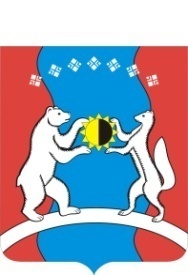 САХА ӨРӨСПҮҮБҮЛҮКЭТЭАЛДАН  ОРОЙУОНУНДЬОКУТААТТАРЫНСЭБИЭТЭНаименование выплатыРазмер выплатыФактор, обусловливающий получение выплатыНаименование выплатыУсловия получения выплатыПоказатели и критерии оценки эффективности деятельностиПериодичностьРазмер выплатыНаименование выплатыУсловия осуществления выплатыРазмер выплатыНаименование выплатыУсловия осуществления выплаты *(8)Размер выплаты при достижении условий ее осуществления(в рублях или процентах)